Publicado en Madrid el 29/03/2016 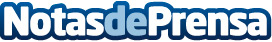 Champibaby, dibujos animados chill-out y línea de ropa para bebés y mamásLanzamiento de los dibujos animados relajantes para bebés y mamás con su correspondiente línea de ropa de diseños con estilo
Datos de contacto:PedroNota de prensa publicada en: https://www.notasdeprensa.es/champibaby-dibujos-animados-chill-out-y-linea Categorias: Moda Sociedad Televisión y Radio Ocio para niños http://www.notasdeprensa.es